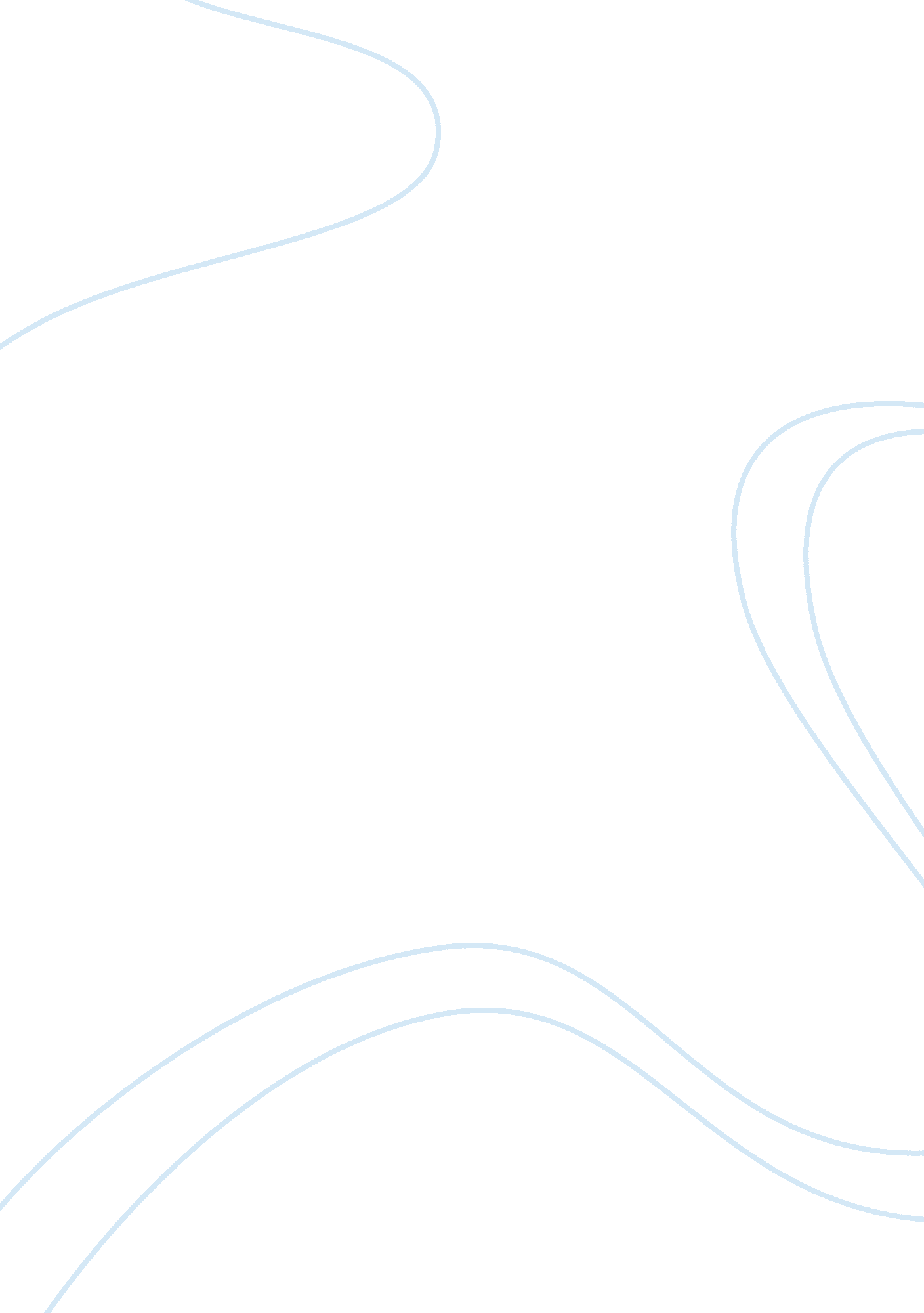 Attend a live concert( this year) and report on it. you must include proof of you...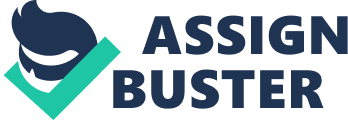 Evaluation of a Concert: Lady GaGa Word Count: 500 (2 pages) In your written response, first give the location, and time of the event, and the performer or group you saw. Then consider the following: ?? Record general responses to the performance and to the work itself. What type of concert was it and what was the general style of the music? Were there any cultural implications related to our work in class? You liked it or didn't like it. Why? Include strong and weak points in the music and in the way it was performed. ? Record responses to the performances in the concert. What was good or bad and what made it so? Be specific. If it was a group concert, how did the performers work as an ensemble? ? What kinds of themes, messages or ideas came across to you in the concert? What did the experience cause you to think about or feel? ? Comment on the visual impact of the concert: setting, lights, concert dress, movement. How did these add to or detract from the mood and power of the music? What did you notice about audience behavior? (500 words) The date of the concert is on Monday, March 28th, 2011, at 8 p. m. PDT. The location of the concert is at the Staples Center in Los Angeles, California. The performer was Lady GaGa. I loved this performance. It was dynamic, fun, engaging, and it was everything I was hoping for in a concert. The general style of the music was poppy (a la pop music similar to something that Madonna, JLo, Mariah Carey, or Britney Spears might put out). There were some cultural implications that were related to the work done in class. I realized how much our society has become so highly sexualized. That is definitely apparent in the music of Lady GaGa. Her music is soaked with sexual innuendo. Her show just reeks of sultry seductiveness. She has the allure of a porn star and the stage presence of a pole dancer. No one can ignore Lady GaGa’s amazing power which draws you in, like a tide drawn to the Supermoon. I really liked this performance because it was super awesome. It was a great concert because she sang most of my favorite hits, such as Poker Face, Bad Romance, Just Dance, Telephone, and many, many more—including her new hit single Born This Way. Her stunning vocals, the relatively superlative themes of color and sound that overpowered the theater drew me in visually. It was the most awesome light and sound show I’d ever seen since I saw Coldplay appear in concert live in the UK. Lady GaGa has become an overnight sensation. In fact, “…Lady Gaga, the 24-year-old whose real name is Stefani Germanotta, became the first living person to have more than 10 million fans…” Her performance on the night of March 28th—especially the song Born This Way—exemplifies all of the values that the GLBT community holds dear, including the value that all people, regardless of their sexual orientation, are beautiful the way they are. The experience of this concert helped me realize—especially after finding out that Lady GaGa donated $1 million dollars to the Japanese tsunami relief efforts—that she is a truly upstanding person who cares about everyone, not just her fans. Her concert was a multi-media blast. The settings were elaborate, the light and sound were excellent, and the costume changes and dancing were—respectively—both phenomenal and exciting. The colorful costumes and well-choreographed dancing contributed wonderfully to the overall positive effect of the entire show. There were several colorful costume changes. Lady GaGa never disappoints, especially with the unusual costumes that she comes out onstage with—including leather pants, various tops, bra tops, shorts, skirts, and all kinds of different shoes including heels and flats. Certainly, she probably has one of the most varied amount of costume changes since Madonna went on her Rays of Light tour. Fans in the audience went nuts. Overall, this was an excellent concert, and I would definitely go again if I had the chance. Below is a scan of my ticket. WORKS CITED Harris, Rachel Lee. Lady GaGa is Fantastic. New York: New York Times Online, 2010. Available: . 